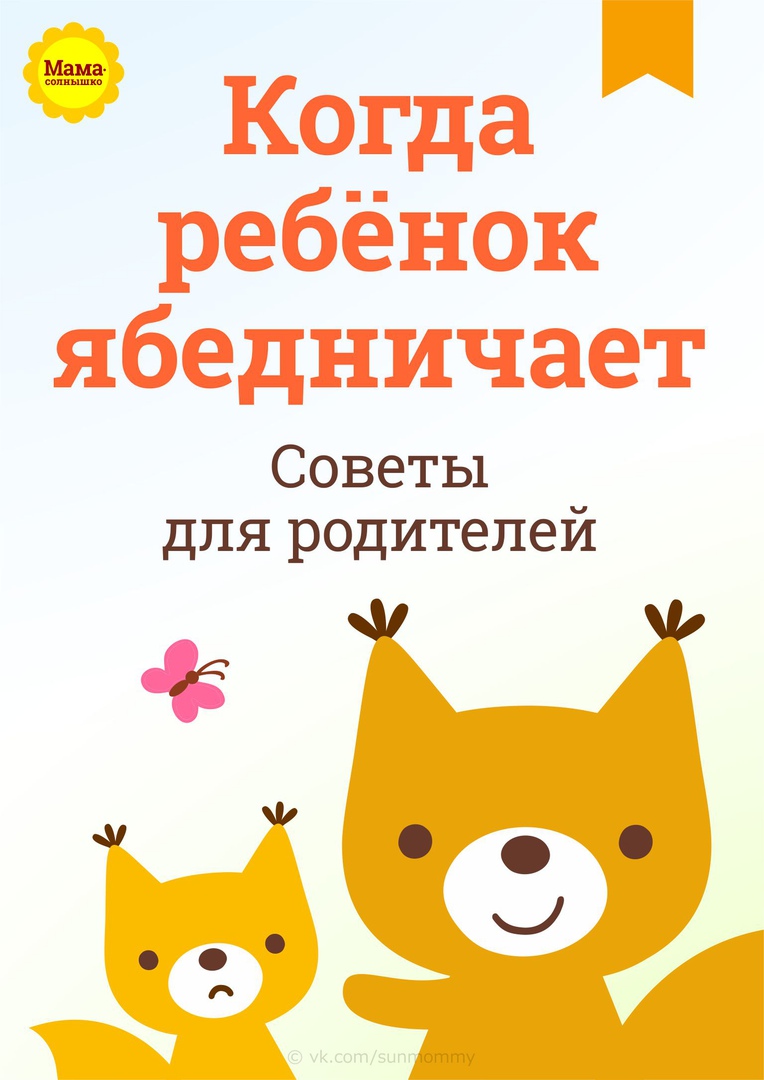 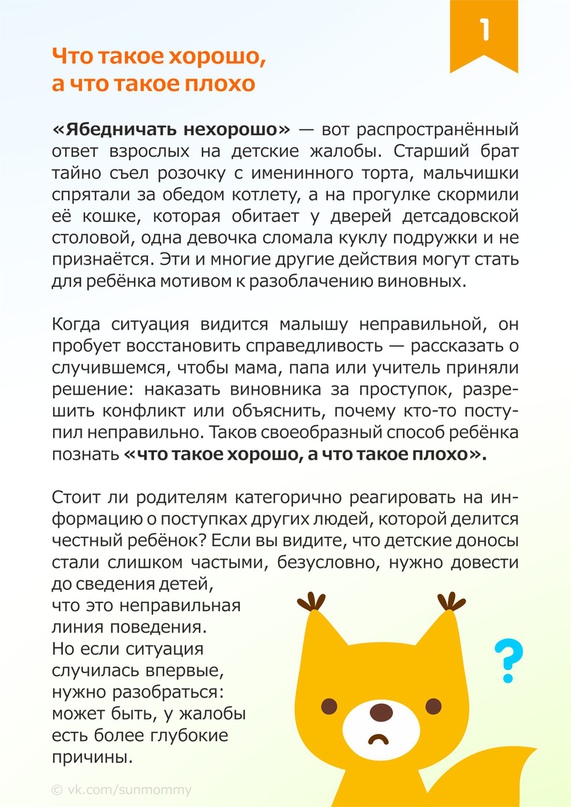 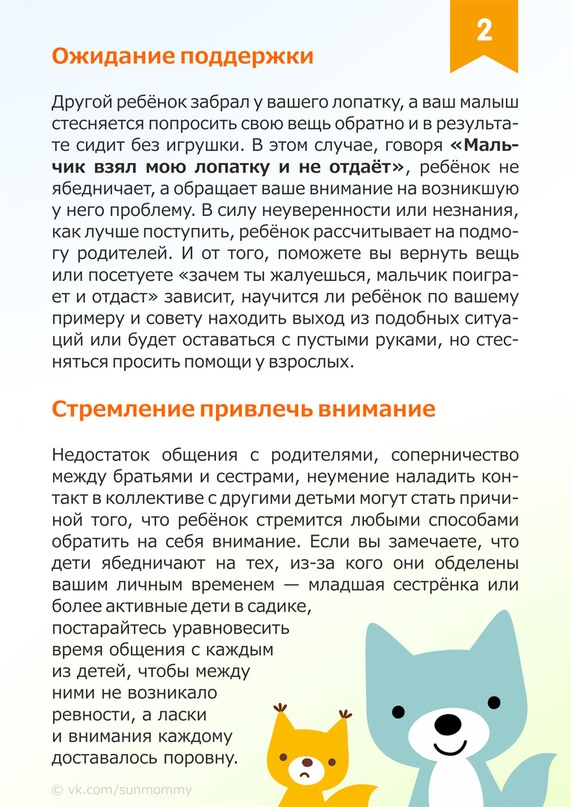 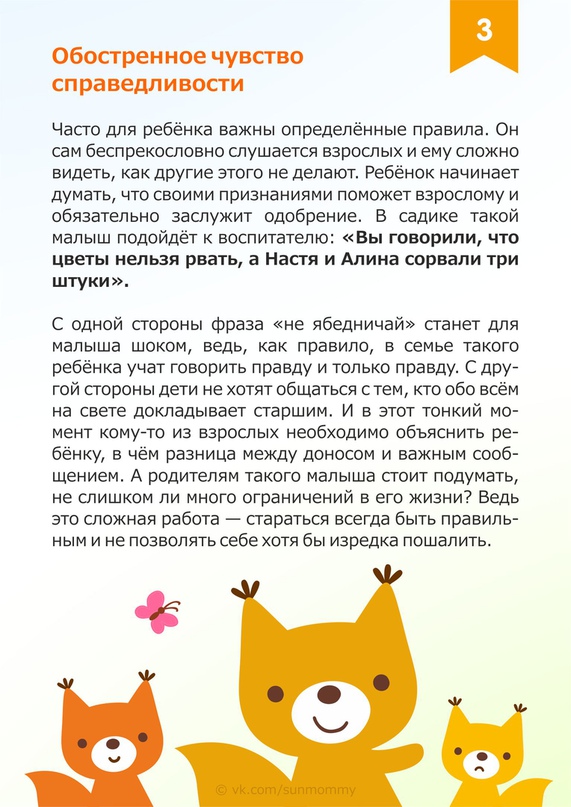 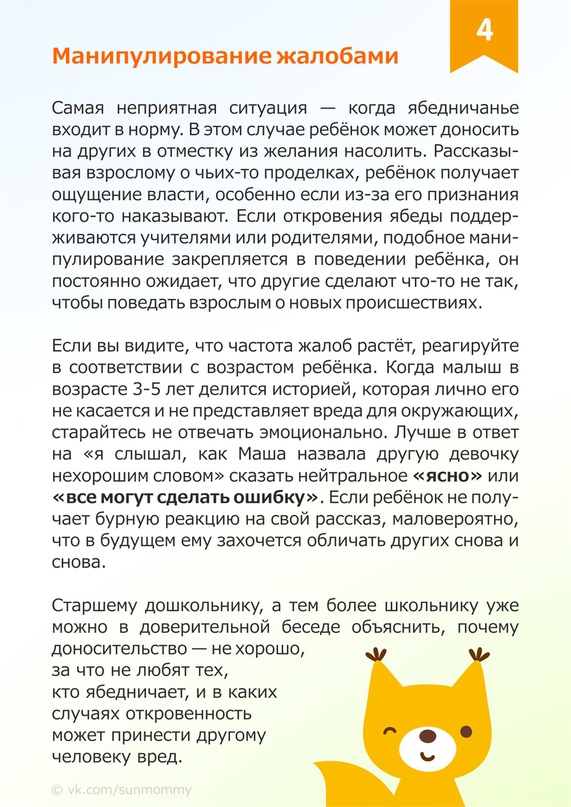 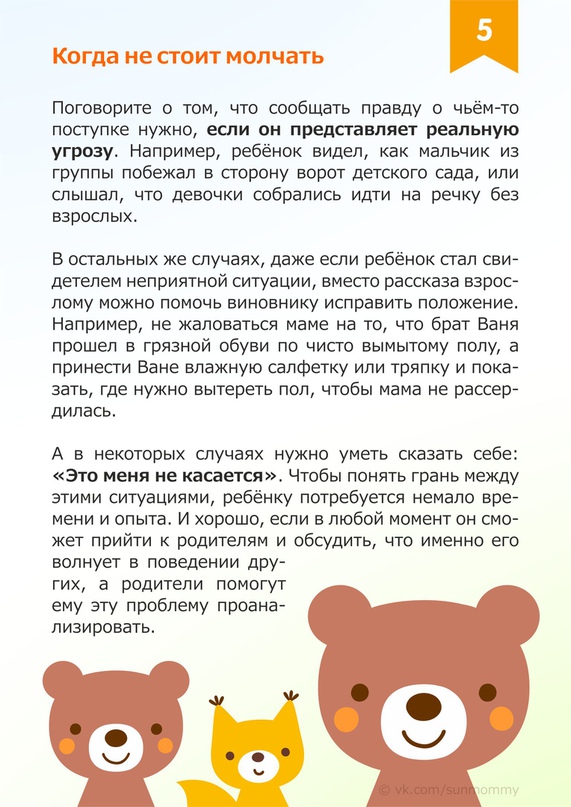 Мама солнышко сообщество в вк